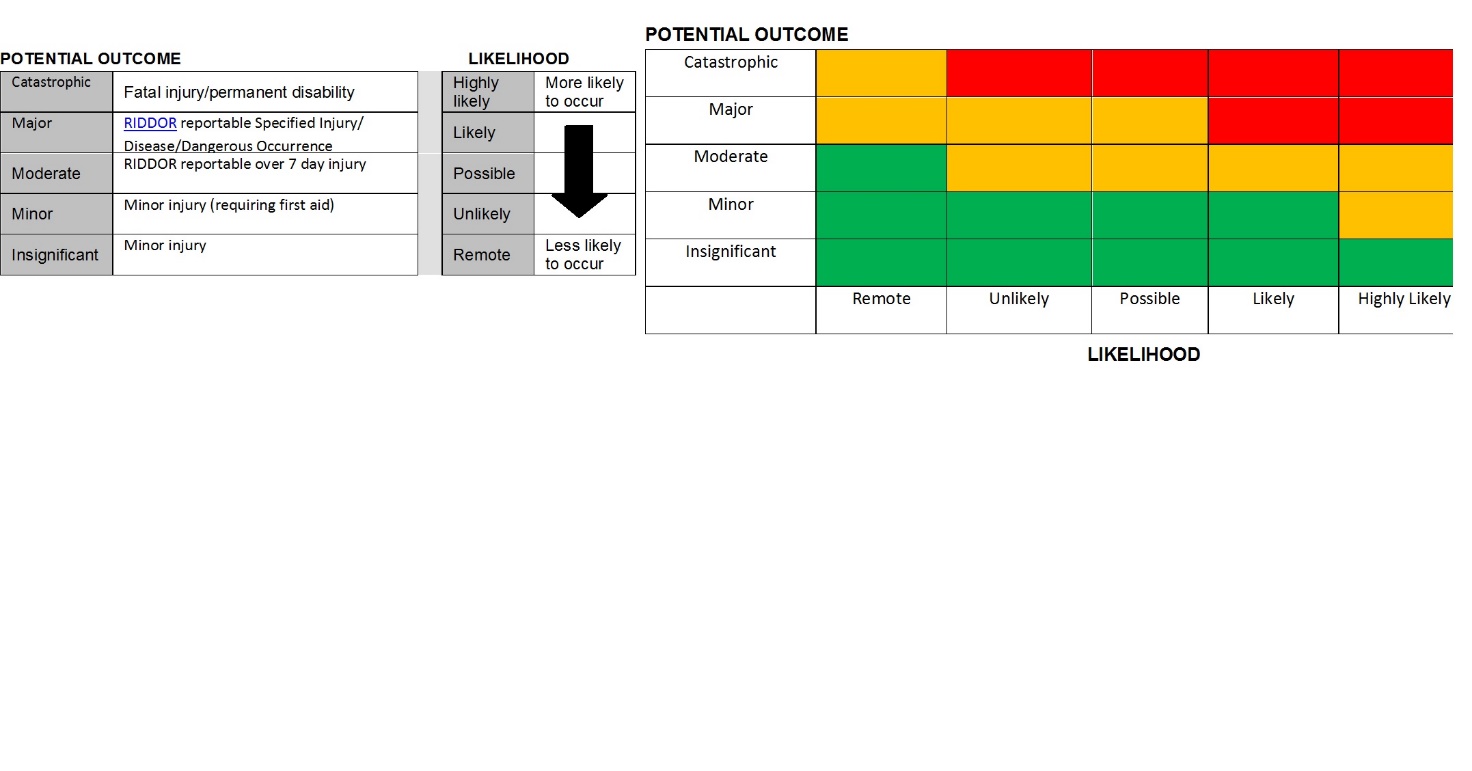 COVID SECURE ARRANGEMENTS FROM 29th NOVEMBER 2021COVID SECURE ARRANGEMENTS FROM 29th NOVEMBER 2021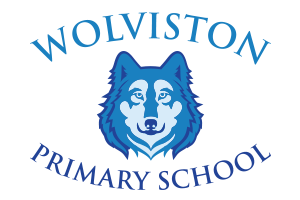 The Green. Wolviston. TS22 5LNTel: 01740 644374Email: enquiries@wolviston.org.uk
Head Teacher: Mrs S. HawesThe Green. Wolviston. TS22 5LNTel: 01740 644374Email: enquiries@wolviston.org.uk
Head Teacher: Mrs S. HawesPersons at Risk: Pupils, Employees, Parents, Visitors and Contractors Persons at Risk: Pupils, Employees, Parents, Visitors and Contractors HAZARDSContact Between Individuals Inadequate Cleaning/SanitisingSpread of Coronavirus to Staff, Pupils and Families, Visitors and ContractorsSite User Becoming UnwellSite User Developing SymptomsInadequate Hand Washing/Personal HygieneInadequate Personal Protection & PPEVisitors, Contractors & Spread of CoronavirusInadequate VentilationHazard 1: Contact Between Individuals Hazard 1: Contact Between Individuals Hazard 1: Contact Between Individuals Hazard 1: Contact Between Individuals Hazard 1: Contact Between Individuals Control MeasuresAdditional School InformationYESNON/AIt is no longer necessary to keep children in consistent groups (‘bubbles’)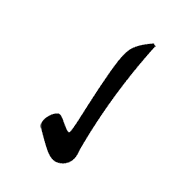 Outbreak management plans cover the possibility that it may become necessary to reintroduce ‘bubbles’ for a temporary period, to reduce mixing between groupsAssemblies have resumedPupils can mix at breaks and lunchtimesGiven the likely gap in COVID-19 cancellation related insurance, schools considering booking a new educational visit, whether domestic or international, are advised to ensure that any new bookings have adequate financial protection in placeYou should speak to either your commercial insurance provider, the Risk Protection Arrangement (RPA) or an outdoor education adviser to assess the protection available and make sure it provides suitable protection in the event of a COVID-19 related cancellationSchools can undertake educational day visits Schools can undertake domestic residential education visitsInternational educational visits that have previously been deferred or postponed can take place from September 2021 and new international visits for the future can be organisedSchool has resumed all before and after-school educational activities and wraparound childcare for pupilsMore information on planning extra-curricular provision can be found in the guidance for providers who run community activities, holiday clubs, after-school clubs, tuition and other out-of-school provision for childrenHazard 2: Inadequate Cleaning/SanitisingHazard 2: Inadequate Cleaning/SanitisingHazard 2: Inadequate Cleaning/SanitisingHazard 2: Inadequate Cleaning/SanitisingHazard 2: Inadequate Cleaning/SanitisingControl MeasuresAdditional InformationYESNON/AA cleaning schedule that includes regular cleaning of areas and equipment (for example, twice per day), with a particular focus on frequently touched surfaces is in placeCleaning of non-healthcare settings outside the homeElectronic entry systems and keypads are regularly sanitised particularly first thing in the morning and where possible after each useBins for tissues and other rubbish are emptied throughout the dayStocks of cleaning chemicals, liquid soap, paper towels, tissues, toilet roll, bin bags etc. regularly checked and additional supplies requested as necessaryHazard 3: Spread of Coronavirus to Staff, Pupils and Families, Visitors and ContractorsHazard 3: Spread of Coronavirus to Staff, Pupils and Families, Visitors and ContractorsHazard 3: Spread of Coronavirus to Staff, Pupils and Families, Visitors and ContractorsHazard 3: Spread of Coronavirus to Staff, Pupils and Families, Visitors and ContractorsHazard 3: Spread of Coronavirus to Staff, Pupils and Families, Visitors and ContractorsControl MeasuresAdditional InformationYESNON/AAny suspected or confirmed close contacts of the Omicron variant will be asked to isolate for 10 days regardless of vaccination status or age. These will be contacted directly and told to isolateClose contacts will be identified via NHS Test and TraceEducation settings will no longer be expected to undertake contact tracingContacts from a school setting will only be traced by NHS Test and Trace where the positive case specifically identifies the individual as being a close contactNHS Test and Trace will work with the positive case to identify close contactsIndividuals are not required to self-isolate if they live in the same household as someone with COVID-19, or are a close contact of someone with COVID-19, and any of the following apply:they are fully vaccinatedthey are below the age of 18 years and 6 monthsthey have taken part in or are currently part of an approved COVID-19 vaccine trialthey are not able to get vaccinated for medical reasonsAny suspected or confirmed close contacts of the Omicron variant will be asked to isolate for 10 days regardless of vaccination status or ageInstead, they will be contacted by NHS Test and Trace, informed they have been in close contact with a positive case and advised to take a PCR test. We would encourage all individuals to take a PCR test if advised to do soContact with individuals who are required to self-isolate is minimised by ensuring they do not attend the schoolAnybody contacted by NHS Test and Trace or local health protection team and told to self-isolate because they have been a close contact of a positive case, has a legal obligation to do soPupils, staff and other adults must not come into the school if they have symptoms, have had a positive test result or other reasons requiring them to stay at home due to the risk of them passing on COVID-19 (for example, they are required to quarantine)Settings will continue to have a role in working with health protection teams in the case of a local outbreak. If there is a substantial increase in the number of positive cases in a setting or if central government offers the area an enhanced response package, a director of public health might advise a setting to temporarily reintroduce some control measuresThe Operational Guidance sets out the measures that all education settings should have in place to manage transmission of COVID-19 day to day. For most settings it will make sense to think about taking extra action if the number of positive cases substantially increases. This is because it could indicate transmission is happening in the settingFor most education and childcare settings, whichever of these thresholds is reached first: • 5 children, pupils, students or staff, who are likely to have mixed closely, test positive for COVID-19 within a 10-day period; or • 10% of children, pupils, students or staff who are likely to have mixed closely test positive for COVID-19 within a 10-day period For special schools, residential settings, and settings that operate with 20 or fewer children, pupils, students and staff at any one time: • 2 children, pupils, students and staff, who are likely to have mixed closely, test positive for COVID-19 within a 10-day period All settings should seek public health advice if a pupil, student, child or staff member is admitted to hospital with COVID-19. They can do this by phoning the DfE helpline (0800 046 8687, option 1), or in line with other local arrangements. Hospitalisation could indicate increased severity of illness or a new variant of concern. Settings may be offered public health support in managing risk assessments and communicating with staff and parents.All CEV pupils should attend their school unless they are one of the very small number of pupils under paediatric or other specialist care and have been advised by their GP or clinician not to attendFurther information is available in the guidance on Supporting pupils with medical conditions at schoolCEV colleagues currently undertaking amended duties to enable them to work fully from home can now consider with their manager a return to normal duties on a risk assessment basis with specific factors to be taken into account including:ensuring the working environment is as Covid-safe as possible, taking into account individual vaccination status and the risk of coming into contact with Covid cases as part of their role;they should not provide direct care to people who are known to have a current Covid infection, or symptoms suggestive of Covid;continuation of the current amended duties for the time being may be appropriate depending on the risk assessmentarrangements to be reviewed again towards the end of September when it is anticipated the Covid risk should be reduced.Pregnant Colleagues For pregnant colleagues at any gestational stage we have been following the same guidance as the for CEV colleagues so the approach outlined above should also be followed for these colleaguesAll employers have a duty of care to their employees, and this extends to their mental health.Make sure you have explained to all staff the measures you are putting in place. Discuss with all staff any changes in place as part of these measures.Because some staff may be particularly anxious about returning, you may need extra systems in place to support staff wellbeingRead about the: extra mental health support for pupils and teachers, Wellbeing for Education return programmeEducation Support provides a free helpline for school staff and targeted support for mental health and wellbeingHazard 4: Site User Becoming UnwellHazard 4: Site User Becoming UnwellHazard 4: Site User Becoming UnwellHazard 4: Site User Becoming UnwellHazard 4: Site User Becoming UnwellControl MeasuresAdditional InformationYESNON/AIf anyone in school develops COVID-19 symptoms, however mild, they are sent home and told they should follow public health adviceSymptoms of coronavirus (COVID-19)If a pupil is awaiting collection, they should be left in a room on their own if possible and safe to do so. A window should be opened for fresh air ventilation if possibleIf the pupil needs to go to the toilet while waiting to be collected, they should use a separate toilet if possible. The toilet should be cleaned and disinfected using standard cleaning products before being used by anyone elsePPE should be worn by staff caring for the pupil while they await collection if close contact is necessary The room used by the pupil awaiting collection should be cleaned after they have leftEveryone displaying coronavirus (COVID-19) symptoms should avoid using public transport and, wherever possible, be collected by a member of their family or householdIn exceptional circumstances, if parents or carers cannot arrange to have their child collected, if age-appropriate and safe to do so the child should walk, cycle or scoot home In an emergency, call 999 if the pupil is seriously ill or injured or their life is at risk. Anyone with coronavirus (COVID-19) symptoms should not visit the GP, pharmacy, urgent care centre or a hospitalHazard 5: Site User Developing SymptomsHazard 5: Site User Developing SymptomsHazard 5: Site User Developing SymptomsHazard 5: Site User Developing SymptomsHazard 5: Site User Developing SymptomsControl MeasuresAdditional InformationYESNON/ASchools must ensure that staff members and parents/carers understand that they will need to be ready and willing to book a test if they are displaying symptoms. The main symptoms are a high temperature, a new continuous cough and/or a loss or change to your sense of smell or taste. Staff and pupils must not come into the school if they have symptoms, and must be sent home to self-isolate if they develop them in school. All children can be tested if they have symptoms, including children under 5, but children aged 11 and under will need to be helped by their parents or carers if using a home testing kitThe advice service (or PHE local health protection team if escalated) will provide definitive advice on who must be sent home. A template letter will be provided to schools, on the advice of the health protection team, to send to parents and staff if neededStaff in all settings should undertake twice weekly home tests Primary age pupils do not need to test twice weekly at homeStaff and pupils with a positive LFD test result should self-isolate in line with the stay at home guidance for households with possible or confirmed coronavirus (COVID-19) infection. They will also need to get a free PCR test to check if they have COVID-19.If the PCR test is taken within 2 days of the positive lateral flow test, and is negative, it overrides the self-test LFD test and the pupil can return to school, as long as the individual doesn’t have COVID-19 symptomsWhilst awaiting the confirmatory PCR result, the individual should continue to self-isolateThose with symptoms are expected to order a test online or visit a test site to take a lab-based polymerase chain reaction (PCR) test to check if they have the virusPupils, staff and other adults should follow public health advice on when to self-isolate and what to doWhen to self-isolate and what to do - Coronavirus (COVID-19)Hazard 6: Inadequate Hand Washing/Personal Hygiene Hazard 6: Inadequate Hand Washing/Personal Hygiene Hazard 6: Inadequate Hand Washing/Personal Hygiene Hazard 6: Inadequate Hand Washing/Personal Hygiene Hazard 6: Inadequate Hand Washing/Personal Hygiene Control Measures cont.Additional InformationYESNON/AStaff/pupils/cleaners/contractors etc. will be reminded to clean their hands regularly, including;when they arrive at the school when they return from breaks when they change rooms before and after eatingEnsure that staff have sufficient time to wash their hands regularly, as frequently as pupilsConsideration given to how often pupils and staff will need to wash their hands and incorporated time for this is in timetables or lesson plansStaff working with pupils who spit uncontrollably may want more opportunities to wash their hands than other staffPupils who use saliva as a sensory stimulant or who struggle with ‘catch it, bin it, kill it’ may also need more opportunities to wash their hands and this has been consideredHelp given to pupils with complex needs to clean their hands properlyRisk assessments for pupils with complex needs that may struggle to maintain as good respiratory hygiene as their peers, for example those who spit uncontrollably or use saliva as a sensory stimulant, have been updated in order to support these pupils and the staff working with themHands are washed with liquid soap & water for a minimum of 20 secondsThe school has considered whether they have enough hand washing or hand sanitiser ‘stations’ available so that all pupils and staff can clean their hands regularlyAlcohol based hand cleansers/gels can only be used if soap and water are not available, but is not a substitute for hand washing. Such gels MUST ONLY BE USED UNDER CLOSE SUPERVISION. In normal circumstances pupils should not be using alcohol based hand cleansers because of the risk of ingestionSkin friendly cleaning wipes can be used as an alternativeSchool has embedded hand washing routines into school culture, supported by behaviour expectations to help ensure younger pupils and those with complex needs understand the need to follow them The ‘catch it, bin it, kill it’ approach is very important and is promoted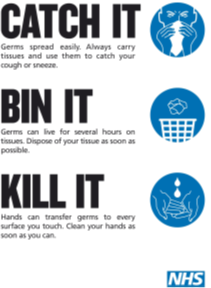 Disposable tissues are available in each room for both staff and pupil useBins (ideally lidded pedal bins) for tissues are available in each roomSchool has embedded the ‘catch it, bin it, kill it’ approach to ensure younger pupils and those with complex needs get this right, and that all pupils understand that this is now part of how the school operatesThe e-bug website contains free resources for schools, including materials to encourage good hand and respiratory hygieneHazard 7: Inadequate Personal Protection & PPEHazard 7: Inadequate Personal Protection & PPEHazard 7: Inadequate Personal Protection & PPEHazard 7: Inadequate Personal Protection & PPEHazard 7: Inadequate Personal Protection & PPEFace coverings are worn in communal areas in all settings by staff and visitors unless they are exemptIn case of an outbreak in school, a director of public health might advise that face coverings should temporarily be worn in classrooms (by pupils, staff and visitors, unless exempt)In the above circumstances, transparent face coverings, which may assist communication with someone who relies on lip reading, clear sound or facial expression to communicate, can also be wornFace coverings (whether transparent or cloth) should fit securely around the face to cover the nose and mouth and be made with a breathable material capable of filtering airborne particlesFace visors or shields can be worn by those exempt from wearing a face covering but they are not an equivalent alternative in terms of source control of virus transmissionThose who rely on visual signals for communication, or communicate with or provide support to such individuals, are exempt from any requirement to wear face coverings in schools or in public placesClear instructions are provided to staff on how to put on, remove, store and dispose of face coverings, to avoid inadvertently increasing the risks of transmissionSafe wearing of face coverings requires cleaning of hands before and after touching – including to remove or put them on – and the safe storage of them in individual, sealable plastic bags between useWhere a face covering becomes damp, it should not be worn and the face covering should be replaced carefullyPPE for coronavirus (COVID-19) is required when performing aerosol generating procedures (AGPs)When working with children and young people who cough, spit or vomit but do not have coronavirus (COVID-19) symptoms, only any PPE that would be routinely worn, is wornHazard 8: Visitors, Contractors & Spread of CoronavirusHazard 8: Visitors, Contractors & Spread of CoronavirusHazard 8: Visitors, Contractors & Spread of CoronavirusHazard 8: Visitors, Contractors & Spread of CoronavirusHazard 8: Visitors, Contractors & Spread of CoronavirusControl MeasuresAdditional InformationYESNON/AKey contractors are made aware of the school’s control measures and ways of workingSchool ensures site guidance on is explained to visitors and contractors on or before arrivalContractors to provide updated risk assessment prior to visit which includes their own controls round infection spread preventionAs normal, school engages with their local immunisation providers to provide immunisation programmes on site, ensuring these are delivered in keeping with the school’s control measuresThese programmes are essential for children’s health and wellbeingHazard 9: Inadequate VentilationHazard 9: Inadequate VentilationHazard 9: Inadequate VentilationHazard 9: Inadequate VentilationHazard 9: Inadequate VentilationControl MeasuresAdditional InformationYESNON/AOccupied spaces must always be well ventilated and a comfortable teaching environment maintainedThis can be achieved by a variety of measures including:mechanical ventilation systems – these should be adjusted to increase the ventilation rate wherever possible, and checked to confirm that normal operation meets current guidance (if possible, systems should be adjusted to full fresh air or, if not, then systems should be operated as normal as long as they are within a single room and supplemented by an outdoor air supply)Ventilate spaces with outdoor airNatural ventilation – if necessary external opening doors may also be used provided this doesn’t compromise safeguarding measuresWhere possible, occupied room windows should be openSwitch air handling units with recirculation to 100% outdoor air where this is not possible, systems are operated as normalFurther advice on this can be found in Health and Safety Executive guidance on air conditioning and ventilation during the coronavirus outbreak and CIBSE coronavirus (COVID-19) advice.Prop doors open, where safe to do so (bearing in mind fire safety and safeguarding), to limit use of door handles and assist with creating a throughput of airFire doors must not be propped open unless they have a self-closing hold open device fittedIn cold weather where the school heating system is activated, windows are open to provide trickle ventilation rather than being fully opennatural ventilation – opening windows (in cooler weather windows should be opened just enough to provide constant background ventilation, and opened more fully during breaks to purge the air in the space)Consideration given to opening high level windows in preference to low level to reduce draughtsConsideration given to only opening every other window instead of all windows when the heating is activatedIf school needs to use additional heaters they only use sealed, oil filled electric heatersElectric fan heaters used sparingly due to increased fire and electrical riskSummarySummarySummarySummarySummarySummarySummaryHave you consulted with the people/representatives undertaking the activity as part of the preparation of this risk assessmentHave you consulted with the people/representatives undertaking the activity as part of the preparation of this risk assessmentHave you consulted with the people/representatives undertaking the activity as part of the preparation of this risk assessmentHave you consulted with the people/representatives undertaking the activity as part of the preparation of this risk assessmentHave you consulted with the people/representatives undertaking the activity as part of the preparation of this risk assessmentYes  Yes  What is the level of risk for this activity/situation with existing control measuresWhat is the level of risk for this activity/situation with existing control measuresWhat is the level of risk for this activity/situation with existing control measuresWhat is the level of risk for this activity/situation with existing control measuresWhat is the level of risk for this activity/situation with existing control measuresMedMedIs the risk adequately controlled with existing control measuresIs the risk adequately controlled with existing control measuresIs the risk adequately controlled with existing control measuresIs the risk adequately controlled with existing control measuresIs the risk adequately controlled with existing control measuresYes Yes Have you identified any further control measures needed to control the risk and recorded them in the action planHave you identified any further control measures needed to control the risk and recorded them in the action planHave you identified any further control measures needed to control the risk and recorded them in the action planHave you identified any further control measures needed to control the risk and recorded them in the action planHave you identified any further control measures needed to control the risk and recorded them in the action planNo No ACTION PLAN ACTION PLAN ACTION PLAN ACTION PLAN To be actioned byTo be actioned byTo be actioned byFurther control measures to reduce risks so far as is reasonably practicableFurther control measures to reduce risks so far as is reasonably practicableFurther control measures to reduce risks so far as is reasonably practicableFurther control measures to reduce risks so far as is reasonably practicableNameNameDateState overall risk level assigned to the task AFTER implementation of control and action plan measures taken as a result of this risk assessmentState overall risk level assigned to the task AFTER implementation of control and action plan measures taken as a result of this risk assessmentState overall risk level assigned to the task AFTER implementation of control and action plan measures taken as a result of this risk assessmentState overall risk level assigned to the task AFTER implementation of control and action plan measures taken as a result of this risk assessmentState overall risk level assigned to the task AFTER implementation of control and action plan measures taken as a result of this risk assessmentMedMedIs such a risk level deemed to be as low as reasonably practical?Is such a risk level deemed to be as low as reasonably practical?Is such a risk level deemed to be as low as reasonably practical?Is such a risk level deemed to be as low as reasonably practical?Is such a risk level deemed to be as low as reasonably practical?YesYesIs activity still acceptable with this level of risk?Is activity still acceptable with this level of risk?Is activity still acceptable with this level of risk?Is activity still acceptable with this level of risk?Is activity still acceptable with this level of risk?Yes Yes If no, has this been escalated to senior leadership team?If no, has this been escalated to senior leadership team?If no, has this been escalated to senior leadership team?If no, has this been escalated to senior leadership team?If no, has this been escalated to senior leadership team?N/AN/AAssessor:Mrs. S. HawesSignature: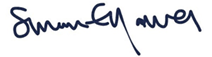 Position:Head TeacherSignature:Date:29th November 2021Review Date:13th December 202113th December 202113th December 202113th December 2021Risk ratingActionHIGHUrgently review/add controls & monitor, notify H&S Team (if Likely or Highly Likely – stop work, seek competent advice)MEDIUMReview/add controls (as far as reasonably practicable) & monitorLOWMonitor control measures